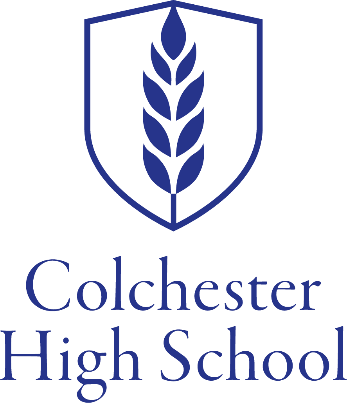 Person SpecificationMathematics TeacherWELFARE OF CHILDREN Cognita Schools are committed to safeguarding and promoting the welfare of children and young people and expects all staff, volunteers and other third parties to share this commitment. Safer recruitment practice and pre-employment background checks will be undertaken before any appointment is confirmedEssentialDesirableQualificationsFully accredited Qualified Teacher Status If Qualified post Sept. 1999, successful completion of the Induction Year.Successful Completion of a Returning to Teaching course (If the applicant has had a break from active service) Evidence of recent significant further professional development SkillsEffective communication & interpersonal skills – relate with tact & discretion to people at all levelsArticulate – able to convey educational information to parents and pupils. Attention to detail.Ability to multi-task.A thorough and up to date knowledge of   his/her subject specialism. Knowledge of child protection guidelines and procedures.The ability to use a range of classroom management and teaching strategies The ability to challenge and support all pupils to ‘do their best’. Basic understanding and competence in IT.The ability to be flexible in adapting to different methods of lesson planning, work presentation, classroom organisation and codes of behaviour management. .Knowledge and understanding of Positive Behaviour ManagementKnowledge of the SEN Code of Practice and its application AttitudeTeam worker.Self motivated & able to work on own initiative.Able to think flexibly & laterally.Willing to take an active part in all aspects of school life.Sensitivity to the need to respect the ‘ownership’ of information gained from schools and observe professional discretion. An ability to accept responsibility for planning and sustaining his/her own professional development. Willingness to contribute to whole school initiatives and support school improvement programmes.ExperienceSuccessful teaching within the age range for which the applicant is applying Successful teaching within the requirements of the national curriculum Experience of working as part of a school team developing whole school policies Experience in planning and managing the work of classroom assistants/learning support assistants 